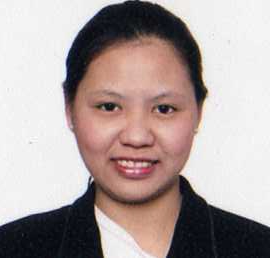 Rizza Rizza.372373@2freemail.com 	OBJECTIVETo secure a position in a stable, progressive company offering a career growth through proven performance and enable me to use my skills, educational background and ability to work well with people.WORK EXPERIENCEAMERICANA FOOD COMPANYGUEST EXPERTKentucky Fried Chicken (Erbil, Kurdistan Iraq)March 6, 2015 – August 12, 2017Duties and ResponsibilitiesWelcome customers who enter the restaurantAscertain that menus display the correct pricing Operate cash machines and POS to calculate customers billsAnswer customers question regarding billed itemsInform customers about discount couponCount cash in the cash register at the end of shift and ensure that it talliesSort, count and wrap currency and coins and arrange to be deposited to the bankAscertain that there is sufficient change available at the beginning of each daySUMMIT RIDGE HOTELROOM ATTENDANTTagaytay CityMay 16, 2012 - March 2, 2015Duties and ResponsibilitiesReplenish guestroom and restroom suppliesMake beds and change bed sheetsMonitor the customers belongings and safety Responsible for making sure all areas are cleanDeliver and retrieve items borrowed by guestsAttend to guests calls, guests requests\guest complaintsGADGETS PLUS (GAMES AND GADGETS)CUSTOMER SALES ASSISTANTRobinson ManilaFebruary 08, 2009 – February 15, 2010Duties and ResponsibilitiesMonitor stock levels to facilitate restocking and  replenishment of emptying shelvesOversee the arrangement of window displays and shelvesProvide customers with information on product pricing, features and availabilityAscertain customers needs and wantsKeep up to date with product informationRecommend and display items that match customers needsEnsure high levels of customers satisfaction through excellent sales servicesHandling customers complaintsGOLDILOCKS BAKESHOPCASHIERSm BacoorMay 05, 2008 – November 11, 2009Duties and ResponsibilitiesGreet customers and communicate with themTake customers ordersProvide customers with information on daily specials and discount dealsAssist counter staff in packing ready orders and handing them to customersRestock workstation with supplies Tally cash at the end of shift and handle discrepancies according to company policiesCreate and maintain cash reports at the end of each shiftEDUCATIONAL BACKGROUNDBACHELOR OF SCIENCE IN HOTEL AND RESTAURANT MANAGEMENTInternational School for Hotel and Restaurant Management2010-2012			Agiunaldo Hi-way, Bacoor CaviteHOTEL AND RESTAURANT MANAGEMENT ( Ladderized )International School for Hotel and Restaurant Management2005-2008			Tirona  Hi-way, Habay,  Bacoor CaviteON THE JOB TRAINING Room AttendantMt. Sea Fiesta Resorts, Rosario CaviteApril 02 - May 13, 2007Room AttendantSummit Ridge Hotel, Tagaytay July 11- September 18, 2011ASSESSMENT: (TESDA)Food and Beverage Services (COC1) CN: Providing a Link between Kitchen and Service AreaFood and Beverage Services (COC2) CN:Providing Food and Beverage ServicesHousekeeping NCIISEMINARS ATTENDEDHotel Orientation ProgramJuly 21, 2007Century Park Hotel, ManilaBeyond Skin DeepSeptember 28, 2007Manila Pavilion Hotel, ManilaStay and Learn ProgramDecember 15-16, 2008Manila Pavilion Hotel, ManilaExplore Tourism ProgramSeptember 21-23, 2007Subic Bay, Olongapo CityHeritage TourOctober 05-07, 2011Balanga, BataanFire Safety SeminarMarch 04, 2014Summit Ridge TagaytayPERSONAL INFORMATIONDate of Birth:	 	October 06, 1988Place of Birth:	  	Baao, Camarines SurCivil Status:                      	SingleReligion:		  	Roman CatholicCitizenship:                		Filipino (References available upon request.)I hereby declare that the information above are true and correct to the best of my knowledge.